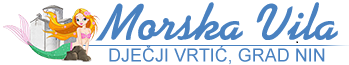                                                            Ulica dr. Franje Tuđmana 5, 23232 NIN                                                           Tel./fax. 023 264 196; www. vrtic-morska-vila.hr, OIB: 52231121132KLASA:  601-02/21-01/02URBROJ: 2198/11-08-02-21-18Nin, 03. rujna 2021. godineZAKLJUČAKs 49. sjednice Upravnog vijeća Dječjeg vrtića „Morska vila“ Nin održane u petak, 03. rujna 2021. godine  s početkom u  11.00 sati u prostorijama Dječjeg vrtića „Morska vila“ Nin.Nazočni članovi  i članice Upravnog vijeća:Tomislav Ćurko – predsjednikLinda Maraš – članicaIvica Stulić – članDajana Peša- odsutnaGorana Žuvela – zapisničarOstali nazočni:Irena Ćuk, ravnateljica vrtićaSjednicu otvara predsjednik, Tomislav Ćurko, pozdravlja sve prisutne i predlaže dnevni red: Predloženi dnevni red sjednice je:Verifikacija zapisnika s 48. sjednice Upravnog vijeća  Razmatranje i donošenje Prijedloga financijskog plana za 2022. g. s projekcijama za 2023. i 2024. godinu.Razmatranje i donošenje Godišnjeg izvještaja o odgojno – obrazovnom radu DV Morska vila Nin za pedagošku 2020./21. godinuZapošljavanje pedagoginje na puno radno vrijeme (40 sati tjedno)RaznoJednoglasno s 4 glasa „ZA“ prihvaćen je dnevni red sjednice.Ad1.) Verifikacija zapisnika s 48. sjednice Upravnog vijećaBez rasprave s četiri glasa „ZA“ verificiran je zapisnik s 48. sjednice Upravnog vijeća.Ad2.) Razmatranje i donošenje Prijedloga financijskog plana za 2022. g. s projekcijama za 2023. i 2024. godinu.Jednoglasno s četiri glasa „ZA“ prihvaća se Prijedlog financijskog plana za 2022. godinu s projekcijama za 2023. i 2024. godinu.Ad3.) Razmatranje i donošenje Godišnjeg izvješća o odgojno – obrazovnom radu DV Morska vila Nin za pedagošku 2020./21. godinu.Jednoglasno s četiri glasa „ZA“ članovi Upravnog vijeća donose Godišnje izvješće o odgojno – obrazovnom radu DV Morska vila Nin za pedagošku 2020./21. godinu.Ad4.) Zapošljavanje pedagoginje na puno radno vrijeme  (40 sati tjedno)Jednoglasno s tri glasa „ZA“ Upravno vijeće  Vrtića prihvaća prijedlog ravnateljice o zapošljavanju pedagoginje, Gorane Žuvela na puno radno vrijeme od 40 sati tjedno. Završetak sjednice u 12.00 sati. Zapisničarka:                                                                     Predsjednik Upravnog vijeća:______________                                                               _________________________Gorana   Žuvela                                                                        Tomislav Ćurko